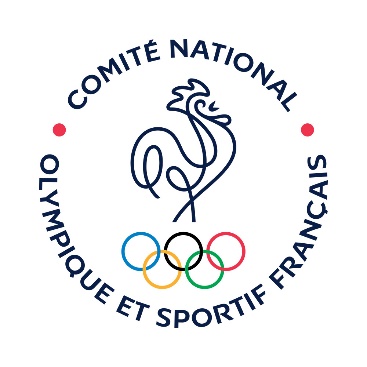 Candidature au Parcours Ambition Internationale 2020-2021Document à remettre au CNOSF avant le 13 novembre 2020par email à international@cnosf.orgFédération française de :NOM : Prénom : Email : Numéro de téléphone portable : 	Numéro de téléphone à la fédération : Fonction nationale actuelle : Fonction internationale actuelle (le cas échéant) : Fonction internationale visée (le cas échéant) : Autre expérience nationale ou internationale jugée comme intéressante dans votre parcours (le cas échéant) :Intérêt/Motivation pour ce dispositif :Je souhaite bénéficier de la formation de 20h en anglais, prise en charge par le CNOSF :	Oui				NonDans le cas où cette candidature serait retenue, le candidat mentionné ci-dessus s’engage à participer aux 4 séminaires de 2 jours organisés par le CNOSF.